											13.10.2017Sayı: 2017/135Konu: Kat aralarındaki ortak alanlara bırakılan özel eşyalar hak.Kat aralarındaki daire kapı önleri, yangın merdivenleri, ortak alanlardır. Ortak alanlara da özel eşya bırakılması, Yönetim Planımıza göre uygun değildir.Bu konu ile ilgili birçok site sakinimizden şikâyetler almaktayız.Özellikle bisiklet, çocuk arabası gibi büyük ölçekli eşyalarınızı, blok bodrumlarındaki bisiklet odalarına koyabilirsiniz.Pazartesi gününe kadar alınmayan bu eşyalar, blok temizlik görevlileri tarafından bodrum kattaki odalara kaldırılacaklardır.Bilgilerinize sunulur,Saygılarımızla,SİTE YÖNETİMİ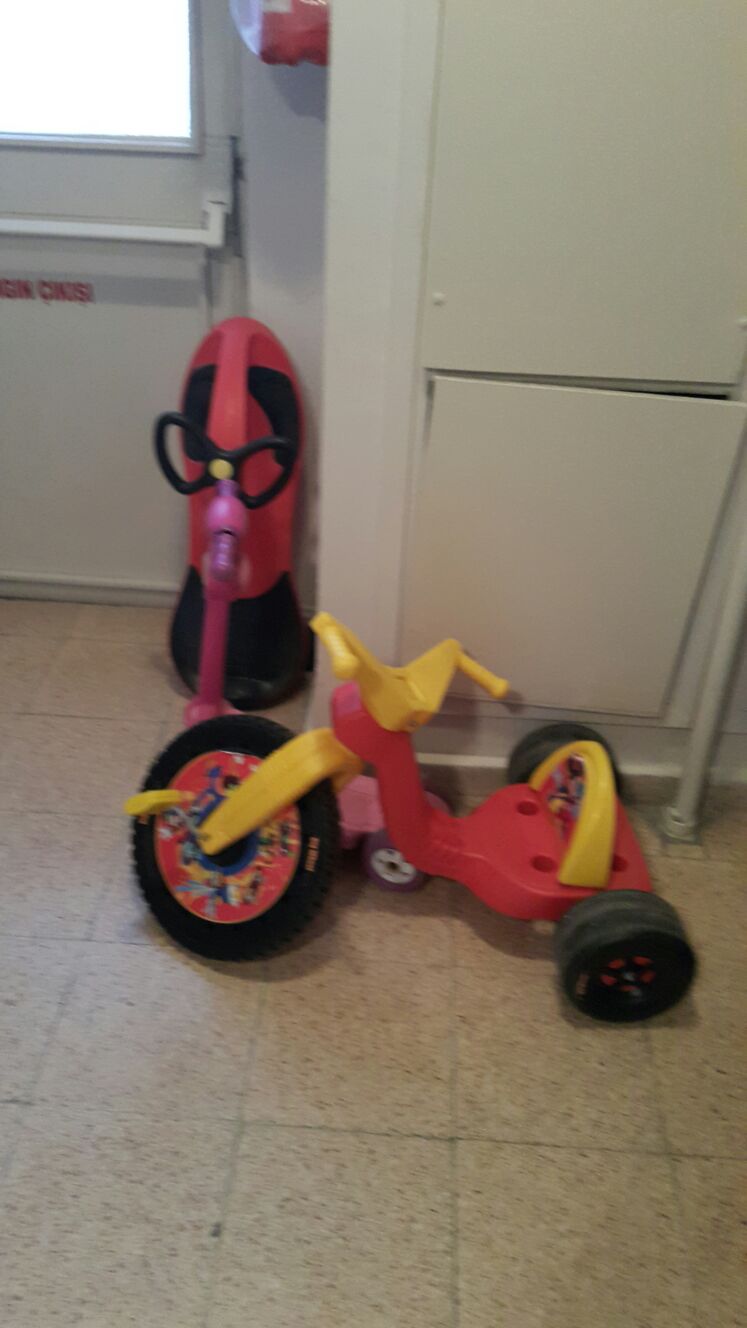 